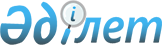 О внесении дополнений в Постановление акимата Толебийского района от 31 декабря 2014 года № 775 "О переименовании государственных учреждений аппаратов акима города Ленгера, сельских округов Толебийского района и утверждении их положений"
					
			Утративший силу
			
			
		
					Постановление акимата Толебийского района Южно-Казахстанской области от 5 марта 2016 года № 77. Зарегистрировано Департаментом юстиции Южно-Казахстанской области 18 марта 2016 года № 3653. Утратило силу постановлением акимата Толебийского района Южно-Казахстанской области от 18 мая 2016 года № 166      Сноска. Утратило силу постановлением акимата Толебийского района Южно-Казахстанской области от 18.05.2016 № 166.

      В соответствии с Законом Республики Казахстан 23 января 2001 года "О местном государственном управлении и самоуправлении в Республике Казахстан", Законом Республики Казахстан от 1 марта 2011 года "О внесении изменений и дополнений в некоторые законодательные акты Республики Казахстан по вопросам развития местного самоуправления в Республике Казахстан", Указом Президента Республики Казахстан от 29 октября 2012 года "Об утверждении Типового положения государственного органа Республики Казахстан", акимат Толебийского района ПОСТАНОВЛЯЕТ:

      1. Внести в постановление акимата Толебийского района от 31 декабря 2014 года № 775 "О переименовании государственных учреждений аппаратов акима города Ленгера, сельских округов Толебийского района и утверждении их положений" (зарегистрировано в Реестре государственной регистрации нормативных правовых актов за номером № 2980, опубликовано 25 февраля и 28 февраля 2015 года в газете "Ленгер жаршысы") следующие дополнения:

      в положении о государственном учреждении "Аппарат акима города Ленгера" утвержденный согласно приложению 1 к указанному постановлению:

      пункт 16 дополнить подпунктами 8-1), 8-2), 18-1) и 31-1) следующего содержания:

      "8-1) проводят инвентаризацию жилищного фонда села, сельского округа;

      8-2) организуют по согласованию с акимом района и собранием местного сообщества снос аварийного жилья села, сельского округа;

      18-1) оказывают содействие микрокредитованию сельского населения в рамках программных документов системы государственного планирования;

      31-1) содействует выделению жилья матерям, награжденным подвеской "Алтын алқа;";

      в положении о государственном учреждении "Аппарат акима Алатауского сельского округа Толебийского района" утвержденный согласно приложению 2 к указанному постановлению:

      пункт 16 дополнить подпунктами 8-1), 8-2), 18-1) и 31-1) следующего содержания:

      "8-1) проводят инвентаризацию жилищного фонда села, сельского округа;

      8-2) организуют по согласованию с акимом района и собранием местного сообщества снос аварийного жилья села, сельского округа;

      18-1) оказывают содействие микрокредитованию сельского населения в рамках программных документов системы государственного планирования;

      31-1) содействует выделению жилья матерям, награжденным подвеской "Алтын алқа;";

      в положении о государственном учреждении "Аппарат акима Аккумского сельского округа Толебийского района" утвержденный согласно приложению 3 к указанному постановлению:

      пункт 16 дополнить подпунктами 8-1), 8-2), 18-1) и 31-1) следующего содержания:

      "8-1) проводят инвентаризацию жилищного фонда села, сельского округа;

      8-2) организуют по согласованию с акимом района и собранием местного сообщества снос аварийного жилья села, сельского округа;

      18-1) оказывают содействие микрокредитованию сельского населения в рамках программных документов системы государственного планирования;

      31-1) содействует выделению жилья матерям, награжденным подвеской "Алтын алқа;";

      в положении о государственном учреждении "Аппарат акима Первомаевского сельского округа Толебийского района" утвержденный согласно приложению 4 к указанному постановлению:

      пункт 16 дополнить подпунктами 8-1), 8-2), 18-1) и 31-1) следующего содержания:

      "8-1) проводят инвентаризацию жилищного фонда села, сельского округа;

      8-2) организуют по согласованию с акимом района и собранием местного сообщества снос аварийного жилья села, сельского округа;

      18-1) оказывают содействие микрокредитованию сельского населения в рамках программных документов системы государственного планирования;

      31-1) содействует выделению жилья матерям, награжденным подвеской "Алтын алқа;";

      в положении о государственном учреждении "Аппарат акима Зертасского сельского округа Толебийского района" утвержденный согласно приложению 5 к указанному постановлению:

      пункт 16 дополнить подпунктами 8-1), 8-2), 18-1) и 31-1) следующего содержания:

      "8-1) проводят инвентаризацию жилищного фонда села, сельского округа;

      8-2) организуют по согласованию с акимом района и собранием местного сообщества снос аварийного жилья села, сельского округа;

      18-1) оказывают содействие микрокредитованию сельского населения в рамках программных документов системы государственного планирования;

      31-1) содействует выделению жилья матерям, награжденным подвеской "Алтын алқа;";

      в положении о государственном учреждении "Аппарат акима Верхне Аксуского сельского округа Толебийского района" утвержденный согласно приложению 6 к указанному постановлению:

      пункт 16 дополнить подпунктами 8-1), 8-2), 18-1) и 31-1) следующего содержания:

      "8-1) проводят инвентаризацию жилищного фонда села, сельского округа;

      8-2) организуют по согласованию с акимом района и собранием местного сообщества снос аварийного жилья села, сельского округа;

      18-1) оказывают содействие микрокредитованию сельского населения в рамках программных документов системы государственного планирования;

      31-1) содействует выделению жилья матерям, награжденным подвеской "Алтын алқа;";

      в положении о государственном учреждении "Аппарат акима Кемекалганского сельского округа Толебийского района" утвержденный согласно приложению 7 к указанному постановлению:

      пункт 16 дополнить подпунктами 8-1), 8-2), 18-1) и 31-1) следующего содержания:

      "8-1) проводят инвентаризацию жилищного фонда села, сельского округа;

      8-2) организуют по согласованию с акимом района и собранием местного сообщества снос аварийного жилья села, сельского округа;

      18-1) оказывают содействие микрокредитованию сельского населения в рамках программных документов системы государственного планирования;

      31-1) содействует выделению жилья матерям, награжденным подвеской "Алтын алқа;";

      в положении о государственном учреждении "Аппарат акима Киелитасского сельского округа Толебийского района" утвержденный согласно приложению 8 к указанному постановлению:

      пункт 16 дополнить подпунктами 8-1), 8-2), 18-1) и 31-1) следующего содержания:

      "8-1) проводят инвентаризацию жилищного фонда села, сельского округа;

      8-2) организуют по согласованию с акимом района и собранием местного сообщества снос аварийного жилья села, сельского округа;

      18-1) оказывают содействие микрокредитованию сельского населения в рамках программных документов системы государственного планирования;

      31-1) содействует выделению жилья матерям, награжденным подвеской "Алтын алқа;";

      в положении о государственном учреждении "Аппарат акима Коксаекского сельского округа Толебийского района" утвержденный согласно приложению 9 к указанному постановлению:

      пункт 16 дополнить подпунктами 8-1), 8-2), 18-1) и 31-1) следующего содержания:

      "8-1) проводят инвентаризацию жилищного фонда села, сельского округа;

      8-2) организуют по согласованию с акимом района и собранием местного сообщества снос аварийного жилья села, сельского округа;

      18-1) оказывают содействие микрокредитованию сельского населения в рамках программных документов системы государственного планирования;

      31-1) содействует выделению жилья матерям, награжденным подвеской "Алтын алқа;";

      в положении о государственном учреждении "Аппарат акима Каратюбинского сельского округа Толебийского района" утвержденный согласно приложению 10 к указанному постановлению:

      пункт 16 дополнить подпунктами 8-1), 8-2), 18-1) и 31-1) следующего содержания:

      "8-1) проводят инвентаризацию жилищного фонда села, сельского округа;

      8-2) организуют по согласованию с акимом района и собранием местного сообщества снос аварийного жилья села, сельского округа;

      18-1) оказывают содействие микрокредитованию сельского населения в рамках программных документов системы государственного планирования;

      31-1) содействует выделению жилья матерям, награжденным подвеской "Алтын алқа;";

      в положении о государственном учреждении "Аппарат акима Каскасуйского сельского округа Толебийского района" утвержденный согласно приложению 11 к указанному постановлению:

      пункт 16 дополнить подпунктами 8-1), 8-2), 18-1) и 31-1) следующего содержания:

      "8-1) проводят инвентаризацию жилищного фонда села, сельского округа;

      8-2) организуют по согласованию с акимом района и собранием местного сообщества снос аварийного жилья села, сельского округа;

      18-1) оказывают содействие микрокредитованию сельского населения в рамках программных документов системы государственного планирования;

      31-1) содействует выделению жилья матерям, награжденным подвеской "Алтын алқа;";

      в положении о государственном учреждении "Аппарат акима Когалинского сельского округа Толебийского района" утвержденный согласно приложению 12 к указанному постановлению:

      пункт 16 дополнить подпунктами 8-1), 8-2), 18-1) и 31-1) следующего содержания:

      "8-1) проводят инвентаризацию жилищного фонда села, сельского округа;

      8-2) организуют по согласованию с акимом района и собранием местного сообщества снос аварийного жилья села, сельского округа;

      18-1) оказывают содействие микрокредитованию сельского населения в рамках программных документов системы государственного планирования;

      31-1) содействует выделению жилья матерям, награжденным подвеской "Алтын алқа;";

      в положении о государственном учреждении "Аппарат акима Тасарыкского сельского округа Толебийского района" утвержденный согласно приложению 13 к указанному постановлению:

      пункт 16 дополнить подпунктами 8-1), 8-2), 18-1) и 31-1) следующего содержания:

      "8-1) проводят инвентаризацию жилищного фонда села, сельского округа;

      8-2) организуют по согласованию с акимом района и собранием местного сообщества снос аварийного жилья села, сельского округа;

      18-1) оказывают содействие микрокредитованию сельского населения в рамках программных документов системы государственного планирования;

      31-1) содействует выделению жилья матерям, награжденным подвеской "Алтын алқа;";

      2. Государственному учреждению "Аппарат акима Толебийского района" в порядке, установленном законодательными актами Республики Казахстан обеспечить:

      1) официальное опубликование настоящего постановления в периодическом печатном изданий, распространяемое на территории Толебийского района и информационно – правовой системе "Әділет";

      2) размещение настоящего постановления на интернет – ресурсе акимата Толебийского района.

      3. Контроль за исполнением настоящего постановления возложить на руководителя аппарата акима района С.Бекмурзаев.

      4. Настоящее постановление вводится в действие со дня его первого официального опубликования.


					© 2012. РГП на ПХВ «Институт законодательства и правовой информации Республики Казахстан» Министерства юстиции Республики Казахстан
				
      Аким района

А.Тургумбеков
